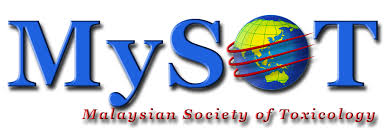 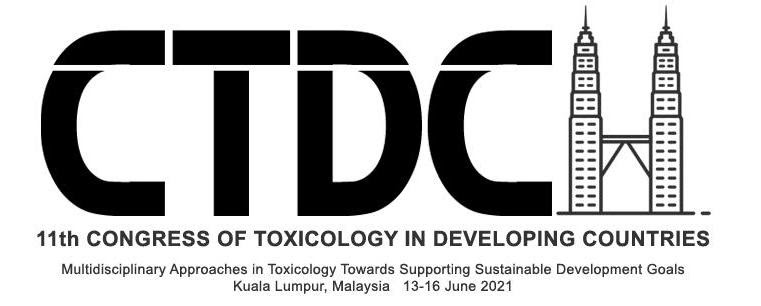 Malaysian Society of Toxicology FellowshipsMySOT Scientific Fellowship (10; 5 Developed & 5 Non-developing countries)MySOT Young Toxicologist Fellowship (15; 5 international & 10 local)CriteriaNot more than 35 years old for MySOT Young Toxicologist Fellowship (Students are encouraged to apply)Support letter from their respective institute/organizationMotivation letter for the fellowshipBrief curriculum vitaeCopy of an abstract that the applicant has already submitted to CTDC11Award submissions, including the documents above are to be sent to mysot_secretary@yahoo.comAward submissions must be received no later than April 7, 2021. Awardees will be notified by May 7, 2021. Awards will be given to cover the registration fees for CTDC11.Award information is available on the MySOT and CTDC11 websites:http://mysot.org.my/http://ctdc11.org/MySOT Fellowship Award 2021 ApplicationFirst Name: 		M.I.:		Last Name: 	Organization: 	Department: 	Address 1: 	Address 2: 	City: 	 	State: 		Zip Code: 	Country: 	Phone: 		Fax: 	Email: 	Is the candidate a Junior Scientist?	Yes	NoIs the candidate a Senior Scientist?	Yes	NoYear PhD Received: 	Is Toxicology underrepresented in the candidate’s Country?	Yes	NoWhich Country? 	Does the candidate have an active research program?	Yes	NoIs the candidate currently active in the practice of Toxicology?	Yes	NoHas the candidate submitted: (attach files to submission email)1.  A brief statement indicating how awardee will benefit from the fellowship?	Yes	No2.  Curriculum Vitae including an email address and fax (if available)? 	Yes	No3.  A strong letter of recommendation from institute/organisation?	Yes	No4.  An abstract for the meeting?     	Yes           	     No